Name: _______________	Table #: ______	Period: _______	Date: ______6.1B “Graphing Linear Equations”_ClassworkObjective:  Graph linear equations using a table.  Understand that lines represent solutions of linear equations (CCSS:  8.EE.5)				HW: (6.1B) p.146   #5-6, 9-11, 19-21 (use handout) – Solutions on p. A20*******WARM-UP: Solve for y to get in the form of y = mx + bFor the graphs below, remember to label your x- & y-axis and use equal intervalsFor the equations below, choose three x-values, complete the tables, and make the graphs below.  If the 3 points do not connect to make a straight line, review your calculations on the table and/or review how you graphed the ordered pair.1.  -2x + y = 72.    3x – y = 1You have $100 in your savings account  Complete the table below using y=20x + 100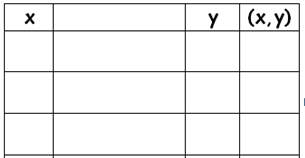 Graph the linear equation y = 20x + 100 that represents the balance in your account.When will you have $180 in your account?and plan to deposit $20 each month.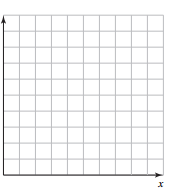 The equation y=3x+3 represents the             that weighs x pounds.Complete the table below using y=3x+3Graph the linear equationUse the equation to find exactly how much it costs to mail the package if it is 1.126 lbs.cost y (in dollars) of mailing a package y = 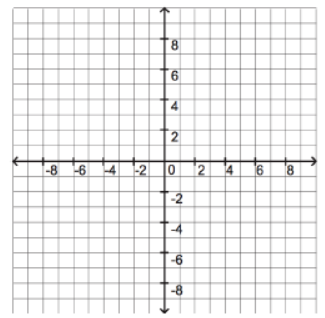  y = -4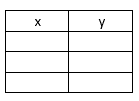  y = -4 x = 5 x = 5